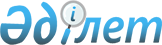 Об утверждении бюджета Сартогайского сельского округа на 2024-2026 годыРешение Байганинского районного маслихата Актюбинской области от 28 декабря 2023 года № 117
      В соответствии с пунктом 2 статьи 9-1 Бюджетного кодекса Республики Казахстанот и статьей 6 Закон Республики Казахстан "О местном государственном управлении и самоуправлении в Республике Казахстан", Байганинский районный маслихат РЕШИЛ:
      1. Утвердить бюджет Сартогайского сельского округа на 2024-2026 годы согласно приложениям 1, 2 и 3 соответственно, в том числе на 2024 год в следующих обьемах:
      1) доходы - 39 213 тысяч тенге, в том числе:
      налоговые поступления - 2 671 тысяч тенге";
      неналоговые поступления 0 тенге;
      поступления от продажи основного капитала – 0 тенге;
      поступления трансфертов - 36 542 тысяч тенге;
      2) затраты - 40 496 тысяч тенге;
      3) чистое бюджетное кредитование – 0 тенге, в том числе:
      бюджетные кредиты - 0 тенге;
      погашение бюджетных кредитов – 0 тенге;
      4) сальдо по операциям с финансовыми активами – 0 тенге, в том числе:
      приобретение финансовых активов – 0 тенге;
      поступления от продажи финансовых активов государства - 0 тенге;
      5) дефицит (профицит) бюджета – -1283 тысяч тенге;
      6) финансирование дефицита (использование профицита) бюджета -
      1283 тысяч тенге, в том числе:
      поступление займов - 0 тенге;
      погашение займов - 0 тенге;
      используемые остатки бюджетных средств -1283 тысяч тенге.
      Сноска. Пункт 1 – в редакции решения Байганинского районного маслихата Актюбинской области от 12.04.2024 № 147 (вводится в действие с 01.01.2024).


      2. Принять к сведению руководству, что в соответствии со статьей 9 Закона Республики Казахстан "О республиканском бюджет на 2024-2026 годы" установлено:
      с 1 января 2024 года:
      1) минимальный размер заработной платы – 85 000 тенге;
      2) месячный расчетный показатель для исчисления пособий и иных социальных выплат, а также для применения штрафных санкций, налогов и других платежей в соответствии с законодательством Республики Казахстан– 3 692 тенге;
      3) величина прожиточного минимума для исчисления размеров базовых социальных выплат – 43 407 тенге.
      3. Утвердить на 2024 год объем субвенций, передаваемых из районного бюджета в бюджет Сартогайского сельского округа в сумме 36 502 тысяч тенге.
      4. Настоящее решение вводится в действие с 1 января 2024 года. БюджетСартогайского сельского округа на 2024 год
      Сноска. Приложение 1 – в редакции решения Байганинского районного маслихата Актюбинской области от 12.04.2024 № 147 (вводится в действие с 01.01.2024). Бюджет Сартогайского сельского округа на 2025 год Бюджет Сартогайского сельского округа на 2026 год
					© 2012. РГП на ПХВ «Институт законодательства и правовой информации Республики Казахстан» Министерства юстиции Республики Казахстан
				
      Председатель Байганинского районного маслихата 

М. Сержан
Приложение 1 к решению 
Байганинского районного 
маслихата от 28 декабря 2023 
года № 117
Категория
Категория
Категория
Категория
Сумма (тысяч тенге)
Класс
Класс
Класс
Сумма (тысяч тенге)
Подкласс
Подкласс
Сумма (тысяч тенге)
Наименование
Сумма (тысяч тенге)
I.ДОХОДЫ
39 213
1
Налоговые поступления
2 671 
01
Подоходный налог
600
2
Индивидуальный подоходный налог
600
04
Налоги на собственность
1 791
1
Hалоги на имущество
82
3
Земельный налог
3
4
Hалог на транспортные средства
1 400
5
Единый земельный налог
306
05
Внутренние налоги на товары, работы и услуги
280
3
Поступления за использование природных и других ресурсов
280
4
Поступления трансфертов
36 542
02
Трансферты из вышестоящих органов государственного управления
36 542
3
Трансферты из районного (города областного значения) бюджета
36 542
Функциональная группа
Функциональная группа
Функциональная группа
Функциональная группа
Функциональная группа
Сумма (тысяч тенге)
Функциональная подгруппа
Функциональная подгруппа
Функциональная подгруппа
Функциональная подгруппа
Сумма (тысяч тенге)
Администратор бюджетных программ
Администратор бюджетных программ
Администратор бюджетных программ
Сумма (тысяч тенге)
Программа
Программа
Сумма (тысяч тенге)
Наименование
Сумма (тысяч тенге)
II.ЗАТРАТЫ
40 496
01
Государственные услуги общего характера
38 235
1
Представительные, исполнительные и другие органы, выполняющие общие функции государственного управления
38 235
124
Аппарат акима города районного значения, села, поселка, сельского округа
38 235
001
Услуги по обеспечению деятельности акима города районного значения, села, поселка, сельского округа
37 115
022
Капитальные расходы государственного органа
1120
07 
Жилищно-коммунальное хозяйство
2 261
3 
Благоустройство населенных пунктов
2 261
124
Аппарат акима города районного значения, села, поселка, сельского округа
2 261
008
Освещение улиц населенных пунктов
1 661
009
Обеспечение санитарии населенных пунктов
600 
011
Благоустройство и озеленение населенных пунктов
0
12
Транспорт и коммуникации
0
1
Автомобильный транспорт
0
124
Аппарат акима города районного значения, села, поселка, сельского округа
0
012
Строительство и реконструкция автомобильных дорог в городах районного значения, селах, поселках, сельских округах
0
13
Прочие
0
9
Прочие
0
124
Аппарат акима города районного значения, села, поселка, сельского округа
0
040
Реализация мероприятий для решения вопросов обустройства населенных пунктов в реализацию мер по содействию экономическому развитию регионов в рамках Государственной программы развития регионов до 2025 года
0
ІII. ЧИСТОЕ БЮДЖЕТНОЕ КРЕДИТОВАНИЕ
0
IV. Сальдо по операциям с финансовыми активами
0
V. Дефицит (профицит) бюджета
-1283
VI. Финансирование дефицита (использование профицита) бюджета
1283
Категория
Категория
Категория
Категория
Категория
класс
класс
класс
класс
подкласс
подкласс
подкласс
Наименование
8
Используемые остатки бюджетных средств
1283
01
Остатки бюджетных средств
1283
1
Свободные остатки бюджетных средств
1283Приложение 2 к решению 
Байганинского районного 
маслихата от 28 декабря 2023 
года № 117
Категория
Категория
Категория
Категория
Сумма (тысяч тенге)
Класс
Класс
Класс
Сумма (тысяч тенге)
Подкласс
Подкласс
Сумма (тысяч тенге)
Наименование
Сумма (тысяч тенге)
I. ДОХОДЫ
56 982
1
Налоговые поступления
2 798
01
Подоходный налог
650
2
Индивидуальный подоходный налог
650
04
Налоги на собственность
1 858
1
Hалоги на имущество
84
3
Земельный налог
3
4
Hалог на транспортные средства
1 450
5
Единый земельный налог
321
05
Внутренние налоги на товары, работы и услуги
290
3
Поступления за использование природных и других ресурсов
290
4
Поступления трансфертов
54 184
02
Трансферты из вышестоящих органов государственного управления
54 184
3
Трансферты из районного (города областного значения) бюджета
54 184
Функциональная группа
Функциональная группа
Функциональная группа
Функциональная группа
Функциональная группа
Сумма (тысяч тенге)
Функциональная подгруппа
Функциональная подгруппа
Функциональная подгруппа
Функциональная подгруппа
Сумма (тысяч тенге)
Администратор бюджетных программ
Администратор бюджетных программ
Администратор бюджетных программ
Сумма (тысяч тенге)
Программа
Программа
Сумма (тысяч тенге)
Наименование
Сумма (тысяч тенге)
II. ЗАТРАТЫ
56 982
01
Государственные услуги общего характера
54 721
1
Представительные, исполнительные и другие органы, выполняющие общие функции государственного управления
54 721
124
Аппарат акима города районного значения, села, поселка, сельского округа
54 721
001
Услуги по обеспечению деятельности акима города районного значения, села, поселка, сельского округа
37 831
022
Капитальные расходы государственного органа
16 890
07 
Жилищно-коммунальное хозяйство
2 261
3 
Благоустройство населенных пунктов
2 261
124
Аппарат акима города районного значения, села, поселка, сельского округа
2 261
008
Освещение улиц населенных пунктов
1 661 
009
Обеспечение санитарии населенных пунктов
600
ІII. ЧИСТОЕ БЮДЖЕТНОЕ КРЕДИТОВАНИЕ
0
IV. Сальдо по операциям с финансовыми активами
0
V. Дефицит (профицит) бюджета
0
VI. Финансирование дефицита(использование профицита) бюджета
0
Категория
Категория
Категория
Категория
Категория
класс
класс
класс
класс
подкласс
подкласс
подкласс
Наименование
8
Используемые остатки бюджетных средств
0
01
Остатки бюджетных средств
0
1
Свободные остатки бюджетных средств
0Приложение 3 к решению 
Байганинского районного 
маслихата от 28 декабря 2023 
года № 117
Категория
Категория
Категория
Категория
Сумма (тысяч тенге)
Класс
Класс
Класс
Сумма (тысяч тенге)
Подкласс
Подкласс
Сумма (тысяч тенге)
Наименование
Сумма (тысяч тенге)
I. ДОХОДЫ
40 341
1
Налоговые поступления
2 940
01
Подоходный налог
700
2
Индивидуальный подоходный налог
700
04
Налоги на собственность
1 940
1
Hалоги на имущество
84
3
Земельный налог
3
4
Hалог на транспортные средства
1 520
5
Единый земельный налог
333
05
Внутренние налоги на товары, работы и услуги
300
3
Поступления за использование природных и других ресурсов
300
4
Поступления трансфертов
37 401
02
Трансферты из вышестоящих органов государственного управления
37 401
3
Трансферты из районного (города областного значения) бюджета
37 401
Функциональная группа
Функциональная группа
Функциональная группа
Функциональная группа
Функциональная группа
Сумма (тысяч тенге)
Функциональная подгруппа
Функциональная подгруппа
Функциональная подгруппа
Функциональная подгруппа
Сумма (тысяч тенге)
Администратор бюджетных программ
Администратор бюджетных программ
Администратор бюджетных программ
Сумма (тысяч тенге)
Программа
Программа
Сумма (тысяч тенге)
Наименование
Сумма (тысяч тенге)
II.ЗАТРАТЫ
40 341
01
Государственные услуги общего характера
38 080
1
Представительные, исполнительные и другие органы, выполняющие общие функции государственного управления
38 080
124
Аппарат акима города районного значения, села, поселка, сельского округа
38 080
001
Услуги по обеспечению деятельности акима города районного значения, села, поселка, сельского округа
38 080
07 
Жилищно-коммунальное хозяйство
2 261
3 
Благоустройство населенных пунктов
2 261
124
Аппарат акима города районного значения, села, поселка, сельского округа
2 261
008
Освещение улиц населенных пунктов
1 661 
009
Обеспечение санитарии населенных пунктов
600
ІII. ЧИСТОЕ БЮДЖЕТНОЕ КРЕДИТОВАНИЕ
0
IV. Сальдо по операциям с финансовыми активами
0
V. Дефицит (профицит) бюджета
0
VI. Финансирование дефицита(использование профицита) бюджета
0
Категория
Категория
Категория
Категория
Категория
класс
класс
класс
класс
подкласс
подкласс
подкласс
Наименование
8
Используемые остатки бюджетных средств
0
01
Остатки бюджетных средств
0
1
Свободные остатки бюджетных средств
0